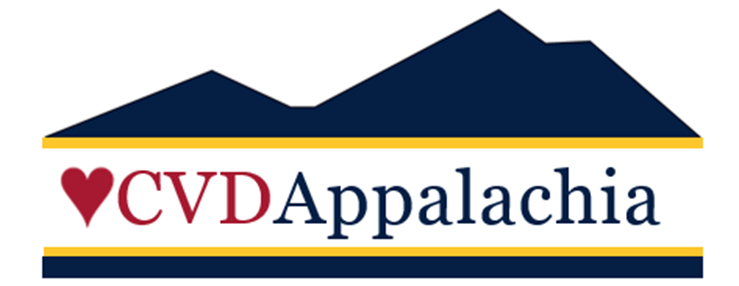 
The East Tennessee State University Department of Health Services and Management Policy and East Tennessee State University Quillen College of Medicine present
CVD Appalachia Conference:Developing a Research Agenda to Prevent and Control CVD in Central Appalachia
Thursday, August 30, 2018
The Millennium Centre
Johnson City, TNAGENDA & LEARNING OBJECTIVESThe East Tennessee State University Department of Health Services and Management Policy and East Tennessee State University Quillen College of Medicine present
CVD Appalachia Conference:Developing a Research Agenda to Prevent and Control CVD in Central Appalachia
Thursday, August 30, 2018
The Millennium Centre
Johnson City, TNActivity DirectorHadii M. Mamudu, PhD, MPA, Principal Investigator for CVD Appalachia Amy Poole, MS, Project Coordinator for CVDAppalachiaTarget AudienceThis program is designed for all levels of healthcare providers, as well as medical and nursing students, public health professionals, stakeholders, and patients.Overall Conference ObjectivesAs a result of participating in this activity, the attendee should be able to:Identify underlying factors that contribute the disproportionately high burden cardiovascular disease in Central AppalachiaDefine strategies to prevent and control CVD in your own patient populationThursday,August 30thLearning Objective(s)
As a result of participating in this activity, the attendee will be able to:Room8:00am – 9:00amRegistration and breakfastBallroom2nd Level9:00am – 9:10amWelcomeMelissa Hood, BSETSU Quillen College of MedicineOffice of CME, Educational CoordinatorHadii M. Mamudu, PhD, MPAPrimary Investigator for CVDAppalachiaAssociate Professor, ETSU College of Public HealthWelcomeMelissa Hood, BSETSU Quillen College of MedicineOffice of CME, Educational CoordinatorHadii M. Mamudu, PhD, MPAPrimary Investigator for CVDAppalachiaAssociate Professor, ETSU College of Public HealthBallroom2nd Level9:10am – 9:25amOpening Remarks Wilsie Bishop, DPAVice President for ETSU Health AffairsOpening Remarks Wilsie Bishop, DPAVice President for ETSU Health AffairsBallroom2nd LevelThursday,August 30thLearning Objective(s)
As a result of participating in this activity, the attendee will be able to:Room9:25am – 10:45amPlenary SessionPanelists:  Donald Bowden, PhD, CCRPDirector, Center for Diabetes Research, Wake Forrest UniversityDavid Drozek, DO, FACLMAssistant Professor of Surgery,  Ohio University, Heritage College of Osteopathic MedicineVenkat Narayan, MD, MSc, MBARuth and O.C. Hubert Chair of Global Health, Director, Emory Global Diabetes Research Center, Professor of Medicine & Epidemiology, Emory University Cynthia Blair, BAAssistant director of Johnson City Schools’ Family Resource Center Lynn FriersonAssistant Regional Director for the Southern Region for Arkansas and Tennessee, Mended HeartsModerator:Katie Baker, DrPH, MPHAssistant Professor, ETSU College of Public Health               Review the barriers that effect the use of CT imaging of Coronary Artery Calcium (CAC) both practical and scientific and gain insight into ongoing research directed at improving CVD outcomes in type 2 diabetes patients Discuss the value of using CT based imaging of CAC in designing prevention and treatment of patients with type 2 diabetesRecognize the philosophical difference between Lifestyle Medicine and Conventional MedicineList four areas of focus of Lifestyle MedicineDescribe potential results achievable with Lifestyle MedicineBallroom2nd Level10:45am – 11:15amFocus Groups & Key Informants ReportMaryAnn Littleton, PhDAssociate Professor, ETSU College of Public HealthKristy Gagnon, MPHDrPH Student,  ETSU College of Public HealthDiscuss  important findings from the qualitative assessment methods carried out during Year 1 of the PCORI ProjectUtilize information to assist with developing a research agenda for CVD in Central AppalachiaBallroom2nd Level11:15am  – 11:55amLunchVisit VendorsView Poster PresentationsLunchVisit VendorsView Poster Presentations1st Level11:55am – 12:00pmIntroduction of Keynote SpeakerBrian Noland, PhDPresident of ETSUIntroduction of Keynote SpeakerBrian Noland, PhDPresident of ETSUBallroom2nd Floor12:00pm – 1:00pmKeynote SpeakerDonnette Smith, BSPresident-Mended HeartsDiscuss patient centric advocacyRecognize the importance of peer to peer support for patients who have had a cardiac eventBallroom2nd Floor1:00pm – 1:30pmBreakVisit VendorsView Poster PresentationsBreakVisit VendorsView Poster Presentations1st LevelThursday,August 30thLearning Objective(s)
As a result of participating in this activity, the attendee will be able to:Room1:30pm – 2:30pmBreakout Session 1Breakout Session 1Session A:Risk Factors: Social Determinants/ CultureSpeakers:Rebecca Fletcher, PhDAssistant Professor, ETSU Appalachian StudiesArsham Alamian, PhD, MSc, MACEAssociate Professor, ETSU College of Public HealthModerator:Mary Ann Littleton, PhDAssociate Professor, ETSU College of Public HealthAnalyze the potential effects of cardiovascular disease risk factors on subclinical atherosclerosis among asymptomatic patients in Central AppalachiaDetermine the extent of the problem associated with metabolic syndrome in Hispanic pediatric population of Northeast TennesseeBallroom2nd FloorSession B:Managing Patient PopulationsSpeakers:Shari Rajoo, MD, MSBallad Health, AVP, Medical Director: Population Health Services, AnewCare Collaborative, and HR Health Management Diabetes ProgramSamantha Minc, MD, MPHAssistant Professor of Surgery, Vascular Surgeon, West Virginia UniversityModerator:Rob Gregory, BSVice President of Operations at Karing Hearts CardiologyReview the data currently available to understand trends in amputation across the stateDiscuss how this data can be used to understand trends, and it's limitationsRoom 2202:30pm – 3:15pmBreakout Session 2Breakout Session 2Session C:Patient CareSpeaker:Joseph Florence, MDDirector of Rural Programs  at ETSU Quillen College of MedicineModerator:Kristy Gagnon, MPHDrPH Student,  ETSU College of Public HealthDiscuss the population health status of patients in Central AppalachiaList ways to improve patient care in Central AppalachiaBallroom2nd FloorSession D:CVD Policies and ProceduresSpeaker:Bruce Behringer, MPHRecently retired Deputy Commissioner for Continuous Improvement and Training for the Tennessee Department of HealthModerator:Hadii M. Mamudu, PhD, MPAPrimary Investigator for CVDAppalachiaAssociate Professor, ETSU College of Public HealthIdentify how policy fits into already established national frameworks for addressing cardiovascular disease issues and Describe a mix of types of policies available to use to address cardiovascular disease disparitiesAssess how awareness of Appalachia regional characteristics influence cardiovascular outcomesRoom 220Thursday,August 30thLearning Objective(s)
As a result of participating in this activity, the attendee will be able to:Room3:15pm – 3:30pmBreakBreak1st Level3:30pm – 4:15pmBreakout Session 3Breakout Session 3Session E:AtherosclerosisSpeakers:Jerry Blackwell, MD, MBA, FACCExecutive VP and Chief Clinical Officer, CVA, Ballad HealthTimir Paul, MD, PhD, MPH, FACC, FSCAIAssistant Professor,  Department of Internal Medicines Division of CardiologyModerator:Liang Wang, DrPH, MPHAssociate Professor, ETSU College of Public HealthIdentify common pathways for atherogenic risk factorsImplement opportunities for optimal therapeutic interventionRoom 220Session F:Medication AdherenceSpeaker:David Stewart, PharmD, BCPSAssociate Professor and Vice Chair of Pharmacy Practice, PGY-2 Internal Medicine Residency Program Director, ETSU Bill Gatton College of PharmacyModerator:Jessica Burchette, PharmD, BCPS Associate Professor,  ETSU Bill Gatton College of PharmacyIdentify the challenges facing patients with cardiovascular disease in adhering to complex medication regimensDescribe strategies for improved medication adherence among patients with cardiovascular diseaseBallroom2nd Floor4:15pm – 4:30pmBreakBreak1st Level4:30pm – 5:00pmClosing RemarksHadii M. Mamudu, PhD, MPAPrimary Investigator for CVDAppalachiaAssociate Professor, ETSU College of Public HealthAmal Khoury, PhD, MPHProfessor and Chair for ETSU COPH: Department of Health Services & PolicyAssociate Dean for Quality and PlanningClosing RemarksHadii M. Mamudu, PhD, MPAPrimary Investigator for CVDAppalachiaAssociate Professor, ETSU College of Public HealthAmal Khoury, PhD, MPHProfessor and Chair for ETSU COPH: Department of Health Services & PolicyAssociate Dean for Quality and PlanningBallroom2nd FloorDisclosure Information and Potential Conflicts of InterestEast Tennessee State University’s Quillen College of Medicine, Office of Continuing Medical Education (OCME) holds the standard that its continuing medical education programs should be free of commercial bias and conflict of interest. It is the policy of the OCME that each presenter and planning committee member of any CME activity must disclose any significant financial interest/arrangement or affiliation with corporate organizations whose products or services are being discussed in a presentation.  East Tennessee State University’s Quillen College of Medicine, Office of Continuing Medical Education (OCME) holds the standard that its continuing medical education programs should be free of commercial bias and conflict of interest. It is the policy of the OCME that each presenter and planning committee member of any CME activity must disclose any significant financial interest/arrangement or affiliation with corporate organizations whose products or services are being discussed in a presentation.  Participants with No Potential Conflicts of InterestEach of the following speakers have completed a disclosure form indicating that neither they nor members of their immediate family have a financial interest/arrangement or affiliation that could be perceived as a real or apparent conflict of interest related to the content or supporters involved with this activity:Each of the following speakers have completed a disclosure form indicating that neither they nor members of their immediate family have a financial interest/arrangement or affiliation that could be perceived as a real or apparent conflict of interest related to the content or supporters involved with this activity:Conflict of InterestThe speakers listed below have reported a financial relationships with commercial interests:The speakers listed below have reported a financial relationships with commercial interests:Speaker Donnette Smith, BSDavid Stewart, PharmD, BCPSConflict of InterestSpokesperson for Gilead on a campaign for angina. (Received honorarium)Consultant to Edwards Lifesciences on SAVR and TAVR. (Received honorarium)Other Remuneration (Speaker's Bureau, honoraria, travel expenses, conference registration fees, etc.  / Janssen Pharmaceuticals - Xarelto speakers bureau)PresentationsWhere the author has granted permission, presentations will be posted online and available to view or download here.Not all presentations may be provided to OCME prior to the conference. All available presentations will be posted at the above web address within two weeks of the activity.Where the author has granted permission, presentations will be posted online and available to view or download here.Not all presentations may be provided to OCME prior to the conference. All available presentations will be posted at the above web address within two weeks of the activity.Conference Planner
Melissa Hood, BS
Educational Coordinator
Office of Continuing Medical Education
Quillen College of Medicine
East Tennessee State University
423-439-8026 hoodms@etsu.edu Accreditation and Designation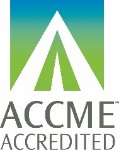 This activity has been planned and implemented in accordance with the Essential Areas and Policies of the Accreditation Council for Continuing Medical Education (ACCME) through the joint sponsorship of East Tennessee State University Quillen College of Medicine and the East Tennessee State University Health Sciences Center.  The Quillen College of Medicine, East Tennessee State University is accredited by the ACCME to provide continuing medical education for physicians.This activity has been planned and implemented in accordance with the Essential Areas and Policies of the Accreditation Council for Continuing Medical Education (ACCME) through the joint sponsorship of East Tennessee State University Quillen College of Medicine and the East Tennessee State University Health Sciences Center.  The Quillen College of Medicine, East Tennessee State University is accredited by the ACCME to provide continuing medical education for physicians.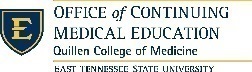 The Quillen College of Medicine, East Tennessee State University designates this live activity for a maximum of 5.25 AMA PRA Category 1 Credits™. Physicians should claim only the credit commensurate with the extent of their participation in the activity.The Quillen College of Medicine, East Tennessee State University designates this live activity for a maximum of 5.25 AMA PRA Category 1 Credits™. Physicians should claim only the credit commensurate with the extent of their participation in the activity.